РЕГИСТРАЦИОННАЯ ЗАЯВКА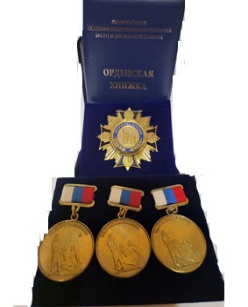 Всероссийская Высшая Национальная НаградаОбщественного Признания Заслуг и Достижений Граждан             Орден «Великая Россия- Персона Эпохи»1.Полное наименование учреждения _________________________________________________________________________________________________________________________________ __________________________________________________________________________________________________________________________________ 2. Адрес местонахождения  ________________________________________________________________________________________________________________________________________________________________________________________________________________________________________________________________________________________________________________    (страна, индекс, город, улица, дом)         3. Телефон с кодом города (             )  ____________________________________________________________________________________         4. E-mail: ____________________________________________________ Сайт: __________________________________________________________5. ФИО  руководителя _____________________________________________________________________________________________________________________________________________________________________________________________________________________________________________________________________         6. Занимаемая должность _________________________________________________________________________________________________7. ФИО Контактного лица, телефон, E-mail:  ______________________________________________________________________________________________________________________________________________________________________________________________________________________________________________________________________Просим оказать услуги: по обработке персональных данных, и изготовлению Свидетельства участника                  Федерального Электронного Реестра Доска почета России – 2022 год, Всероссийская Высшая Национальная Награда Общественного Признания Заслуг и Достижений Граждан Орден «Великая Россия – Персона Эпохи», дизайнерские и полиграфические работы в следующем количестве (нужное отметить) 3. Дополнительная возможность: Представить к поощрению Медалями Ордена «Великая Россия –Персона Эпохи»,  свидетельство к ним (комплект из трех медалей, сотрудников определяет руководитель).4. Оплату выбранных позиций гарантируем: - перечислением по безналичному расчету на Р/счет организатора  (вместе с заявкой просим высылать Ваши реквизиты в формате word).•  На основании данной заявки будет подготовлен и выслан пакет документов договор, счет, акт  на оплату услуг и регистрационного взноса, частично компенсирующего затраты.
Заполненную Заявку следует отправить по электронной почте:  lidery.rf@mail.ruИнформация для справок 8 (831) 423-08-73№п/пНаименование Стоимость руб.Отметитьколичество1.Сертификат участника Реестра  - Свидетельство  на учреждениеСертификат участника Реестра  - Свидетельство на руководителя10 850+2.Орден «Великая Россия- Персона Эпохи», орденская книжка.(ФИО полностью, должность)_______________________________________________________________________________________________________________________________________9 5001.(ФИО, должность) 6 0002.(ФИО, должность)6 0003.(ФИО, должность)6 000